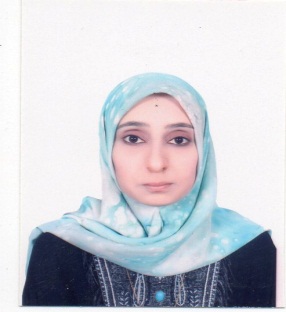 Doctor: Badia Abdul Razzaq Jamal MaalabidaWorkplace: University of Mosul, College of Science, Department of Life Sciences, Mosul, Iraq.Place of residence: Al-Shurta neighborhood, Mosul, Iraq.Current profession: Teacher, University of Mosul, Mosul, Iraq.Qualifications :1. Bachelor's degree: Life Sciences, Botany, College of Education for Pure Sciences, University of Mosul, Iraq, 6/22/2000.2. Master's degree: Life Sciences, Botany, College of Education for Pure Sciences, University of Mosul, Iraq, 6/22/2004.3. Doctorate degree: Life Sciences, Botany, College of Education for Pure Sciences, University of Mosul, Iraq, 28/8/2017.University Experience:Lecturer in the Department of Life Sciences, College of Science, University of Mosul, since 12/26/2005.Courses and Skills:1. Passing the computer aptitude course for the period from 3/8 to 3/29/2009.2. A course in teaching methods for the period from 06/14/2009 to 06/24/2009.3. The statistical analysis and use of the SAS system, which was held in the College of Science / Department of Life Sciences, for the period from 9-12 / 1/20114. Obtaining the TOEFL certificate on 12/27/2010.5. The first training course for the College of Education for Pure Sciences / Department of Life Sciences in the principles of molecular biology technologies for the period from 9/29 - 3/10/2013.6. The Arabic Language Safety Course held at the College of Science / Department of Life Sciences for the period from 20-24 / 5/2018.Seminars and conferences:1. The fourth scientific symposium held by the College of Basic Education / Department of General Sciences on 16/4/2018 entitled Infectious Diseases among School Students, Prevention Methods and Methods of Treatment.2. Seminar of the College of Agriculture and Forestry / Department of Food Sciences on 4/23/2018 entitled Food fraud between ethics and science.3. The scientific symposium of the Faculty of Science / Department of Life Sciences on 2/5/2018 entitled Living Organisms Entry into Iraq.4. The College of Environmental Sciences and Technology Seminar on 05/14/2018 entitled The Environment of the City of Mosul is a trust in our necks.5. Nineveh Medicine, Internal Medicine Branch, on 11/12/2018, entitled Skin Health Mirror.6. Seminar of the College of Basic Education / Department of Islamic Education on November 28, 2018 titled Environmental Challenges and their Effects in the Islamic Perspective - A Contemporary Islamic Vision.7. The Environmental Research and Pollution Control Center Symposium, dated 26/11/2018, titled A Look at the Environmental Reality of the City of Mosul.8. Seminar of the Iraqi Academics Syndicate / Nineveh Branch on 19/11/2018 tagged with the title Academic Work - Rights and Duties, Union Vision.9. Medical Technical Institute / Mosul symposium on 12/12/2018 entitled The health importance of water and the dangers of drinking water pollution on the health of the person in the city of Mosul.10. The Faculty of Environmental Sciences and Technology Workshop on 16-17 / 12/2018 entitled Risks of Industrial Pollution in the City of Mosul.11. Participation in the e-learning Google classroom workshop held at the College of Science on 9/22/2019.12. Obtaining a medal for the international competition held by the International Everest Organization in the United States of America for the year 2020.13. Participation in the international symposium on ways to improve the environment in the city of Mosul for the purpose of facing epidemics in the future, which was held by the Department of Environmental Engineering/ College of Engineering/ University of Mosul on 5/18/2020.14. Participation in the workshop on the use of microwaves in medical applications on 4/6/2020.15. Participation in the qualifying session of the Laboratory of Anatomy and Classification of Plants 2-4 / 11/2019.16. Participation in the scientific symposium on the risks of traffic pollution and the deterioration of air quality in the city of Mosul, which was held by the Environmental Research Center / University of Mosul on November 27, 2019.17. Participation in the course of personality styles and the art of dealing with others, which was established by the Orphan Sponsorship Center at the University of Mosul from 9/29 to 10/1/2019.18. Participation in the Electronic Tools for Academic and Scientific research course that was held at the College of Science / Department of Life Sciences / University of Mosul 14-15 / 12/2019.19. Participation in the mycology laboratory qualification course 12-16 / 9/2019.20. Participation in the scientific symposium, biochemical security is a support for the Iraqi national security, which was held by Jaber Bin Hayyan Medical University on 6/6/2020.21. Participation in the scientific workshop of intensive fish farming (fish farming in closed rotary water systems CRS) at the College of Agriculture and Forestry / University of Mosul on 05/19/2020.22. Participation in the workshop: Using the Endonote program in organizing scientific references established at Al-Mansour College and the Iraqi Association for Libraries and Information on May 19, 2020.23. Participation in the guideline for acknowledgment of covid-19 on 5/11/2020 held at the College of Health and Medical Technique / Kufa.24. Participation in the workshop “The Hunt for Cheaper and Stronger Magnets” held at the College of Science/ Karkh University on 6/23/2020.25. Obtaining an academic certificate hull.26. Participation in a training course who to become a reviewer and what do editor except ?held in the researcher academy on 5/17/2020.27. Participation in the workshop Virus Corona and its new brother covid-19, which was held in the Plant Protection Department / College of Agriculture and Forestry/ University of Mosul on 05/18/2020.28. Participation in a training course, what next? Residency in researcher academy on 5/16/2020.29. Participation in a training course 2.3 the comment to editors and decisions and recommendations held in researcher academy on 5/16/2020.30. Participation in a training course How to write a helpful  peer review report? held in researcher academy on 5/16/2020.31. Participation in a training course 2.0 I just got a review invite, what’s next? held in researcher academy on 5/16/2020.32. Participation in the workshop of toxic plants ... their toxicity and risks of handling them, which was held in the Department of Horticulture / College of Agriculture and Forestry / University of Mosul on 05/18/2020.33. Participation in a training course 1.4 How to get involved held in researcher academy on 5/16/2020.34. Participation in a training course 10 tips for writing a truly terrible review held in researcher academy on 5/16/2020.35. 35. Participation in the workshop of diagnosing infectious diseases with modern techniques held by the Iraqi Society of Clinical Biochemistry / College of Fundamentals of Religion on 5/22/2020.36. Participation in the e-learning workshop, its objectives and obstacles to its implementation, which was held at the College of Basic Education / University of Maysan on 6/27/2020.37. Participation in the e-learning workshop / application mechanisms / stages of organization / challenges set up by the Computer and Internet Center / Iraqi University on 4/15/2020.38. Participation in the course COVID-19: Operational Planning Guidelines and COVID-19 Partners Platform to Support Country Preparation and Response, held by the World Health Organization on 3/21/2020.39. Participation in Let's Break the Chain of COVID-19 Infection Course (English) held by Mohammed Bin Rashid University of Medicine and Health Sciences on 4/10/2020.40. 40. Participation in the COVID-19 Impact on Infection Control, Preparedness and Cancer Patients course held by Harvard Medical School on 4/11/2020.41. Participating in the research marked (Mutation Effect of Chemical Mutagen Ethymthane sulfonate (EMS) on Some Local Yeasts) in the scientific conference held in Sweden on 10/18/2020.Participating committees:1. Committee for organizing herbarium in the College of Science / Department of Life Sciences for the 2006 academic year.2. Furniture inventory committee in the College of Science / Department of Life Sciences for the 2006 academic year.3. Device inventory committee in the College of Science/ Department of Life Sciences for the 2007 academic year.4. The Museum Organizing and Arrangement Committee in the College of Science / Department of Life Sciences for the 2007 academic year.5. The Counseling Committee in the College of Science/ Department of Life Sciences for the 2008 academic year.6. The examination committee in the College of Science/ Department of Life Sciences for the academic year 2009.7. The Quality Assurance Committee in the College of Science/ Department of Life Sciences for the 2010 academic year.8. Chemicals Inventory Committee in the College of Science/ Department of Life Sciences for the 2017 academic year.9. Graduation Research Discussion Committee for fourth stage students for the 2018 academic year.10. The Counseling Committee in the College of Science/ Department of Life Sciences for the 2019 academic year.11. Graduation Research Discussion Committee for fourth-stage students for the 2019 academic year.12. The Races Bank Committee for the 2019 academic year.13. Book Pricing Committee for the academic year 2019-2020.14. The Counseling Committee in the College of Science/ Department of Life Sciences for the 2020 academic year.15. The Races Bank Committee for the 2020 academic year.16.Committee to receive building reconstruction for the 2019-2020 academic year.Thanks books1. Thanks from the Dean of the College of Science for the tasks in the examination committee for the academic year 2009.2. Thanks from the Minister of Higher Education and Scientific Research for publishing research outside the country in the Arab Journal of Plant Protection for the academic year 2010.3. Thanks from the Dean of the College of Science for the tasks in the Quality Assurance Committee for the 2012 academic year.4. Thanks from the Dean of the College of Science for the efforts made to make the first semester of the academic year 2017-2018 successful.5. Thanks and appreciation from the Dean of the College of Science for participating in research in the third scientific conference of life sciences, which was held at the Department of Life Sciences / College of Science / University of Mosul for the period from 21-22 / 11/2018.6. Thanks from the head of the department for the efforts made to participate in teaching and committees for the success of the academic year 2018-2019.7. Thanks and appreciation from the Dean for the efforts made in the campaign to clean up the College of Science for the 2020 academic year.8. Thanks and appreciation from the Minister of Higher Education and Scientific Research for contributing to the success of the 2020 academic year in the circumstances of the Corona pandemic.9. Thanks and appreciation from the Minister of Higher Education and Scientific Research for contributing to the success of the 2020 academic year in the circumstances of the Corona pandemic.Educational experiences:Lecturer in the Department of Life Sciences, College of Science, University of Mosul, since 2006 to date.In teaching each of the following subjects: - mycology, classification of fungi, algae science, ecology and pollution, phytophysiology, biotechnology, anatomy and classification of plants.Supervising primary study studentsSupervising two research projects for the academic year 2019.Supervising two research projects for the academic year 2020.Master Thesis Title: Selection of pea plant ( Pisum sativum L.) resistant for Fusarium solani from callus culture of leaves and stems.Title of PhD thesis: Isolation and Identification and Study of  Some Rhodotorula Species from Genetic and Molecular Aspects and Their Efficiency in  β-Carotene Production.Published research:Selection of Pisum sativum L. pea plants differentiated from leaf and stems cultures that are resistant to Fusarium solani. Journal of Education and Science, Volume (21), Issue (1), 2008.Inhancement of acquired resistance and selection of sunflower (Helianthus annus L.) plants resistance to the pathogen Macrophomina phaseolina (Tassi) Goid. Obtained from hypocotyls stem  Callus culture. Arab Journal of Plant Protection, Vol. (29), Issue (1), 2011.The effect of addition of salicylic acid in the formation of callus medium stimulates the tolerance of pea plants Pisum sativum L. toxic effects of the fungus Rhizoctonia solani. Journal of Education and Science, Volume (23), Issue (4), 2010.Salicylic Acid Induced Tolerance of Cotyledons Callus of Linum usitatissimum L. to Culture Filterate of Fusarium oxysporum f.sp. lini. College of Basic Education Research Journal, Volume (10), Issue (1), 2010.Effect of Salicylic Acid Hormone to Increase Resistance of Citrullus lanatus L. callus to Macrophomina phaseoiina. King Saud University Journal, Volume (25), Issue (1), 2013.Isolation and Identification of Some Yeasts from Fruits and Leaves of Some Plants itʼs Soil. Al-Mustansiriya Journal of Science, Volume (27), Issue (2), 2016.Extraction and Estimation of β-carotene Pigment from Some Species of The Genus Rhodotorula and Study The Ability to Increas Their Production By Mutagenesis. Ibn Al-Haitham J. for Pure & Appl. Sci. Volume (29), Issue (1), 2016.Detection of Positions of Genes of β-Carotene Production by 
R. mucilaginosa BA61. Al-Rafidain Science Journal, Volume 27, Issue 5 / Botany / Special Issue of the Third Scientific Conference of Life Sciences. Pp. 42-52. 2018.Diagnosis and Study of Yeast Used in Traditional Medicine and The Effect of Serial Mutation on Their Vitality. Plant Archives, Vol. 20, (1), 2020.  Investigate some Species of Candida Contaminated with Yogurt and Tested its Sensitivity to some Antibiotics. Rafidain Journal of ScienceVol. 29, No.2, pp. - 22 29 , 2020. Mutation Effect of Chemical Mutagen Ethymthane sulfonate (EMS) on Some Local Yeasts, Proceeding of 8th International Conference of Biotechnology, Environment and Engineering Sciences 18 October 2020, Stockholm – Sweden. Production of Bio-Alcohol Using Yeasts. World Wide Journal of Multidisciplinary Research and Development.6(10):10-22. Yeasts are Source of Single Cell Protein Production. Plant Archives,   